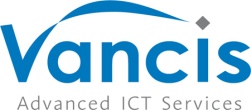 Co-location Cabling Order FormCo-location Cabling Order FormCo-location Cabling Order FormCo-location Cabling Order FormCo-location Cabling Order FormCo-location Cabling Order FormCo-location Cabling Order FormCo-location Cabling Order FormCo-location Cabling Order FormCo-location Cabling Order FormCo-location Cabling Order FormCo-location Cabling Order FormCo-location Cabling Order FormCo-location Cabling Order FormCo-location Cabling Order FormCo-location Cabling Order FormCo-location Cabling Order FormCo-location Cabling Order FormCo-location Cabling Order FormCo-location Cabling Order FormTo prevent delay please fill out all details / Use Tab for easy navigationTo prevent delay please fill out all details / Use Tab for easy navigationTo prevent delay please fill out all details / Use Tab for easy navigationTo prevent delay please fill out all details / Use Tab for easy navigationTo prevent delay please fill out all details / Use Tab for easy navigationTo prevent delay please fill out all details / Use Tab for easy navigationTo prevent delay please fill out all details / Use Tab for easy navigationTo prevent delay please fill out all details / Use Tab for easy navigationTo prevent delay please fill out all details / Use Tab for easy navigationTo prevent delay please fill out all details / Use Tab for easy navigationTo prevent delay please fill out all details / Use Tab for easy navigationTo prevent delay please fill out all details / Use Tab for easy navigationTo prevent delay please fill out all details / Use Tab for easy navigationTo prevent delay please fill out all details / Use Tab for easy navigationTo prevent delay please fill out all details / Use Tab for easy navigationTo prevent delay please fill out all details / Use Tab for easy navigationTo prevent delay please fill out all details / Use Tab for easy navigationTo prevent delay please fill out all details / Use Tab for easy navigationTo prevent delay please fill out all details / Use Tab for easy navigationTo prevent delay please fill out all details / Use Tab for easy navigationQuote no. (Vancis)Date (dd-mm-yy)Date (dd-mm-yy)Date (dd-mm-yy)Date (dd-mm-yy)Date (dd-mm-yy)PO no. (Customer)Affiliated contractAffiliated contractAffiliated contractAffiliated contractAffiliated contractConnection DetailsConnection DetailsConnection DetailsConnection DetailsConnection DetailsConnection DetailsConnection DetailsConnection DetailsConnection DetailsConnection DetailsConnection DetailsConnection DetailsConnection DetailsConnection DetailsConnection DetailsConnection DetailsConnection DetailsConnection DetailsConnection DetailsConnection DetailsDetailsFromFromFromFromFromFromFromFromFromToToToToToToToToToToCompanyBOABOABOABOABOABOABOABOABOABOAComputer floor + rackBegane grond (S043) / Rack AX04 (WWP LE3300)Begane grond (S043) / Rack AX04 (WWP LE3300)Begane grond (S043) / Rack AX04 (WWP LE3300)Begane grond (S043) / Rack AX04 (WWP LE3300)Begane grond (S043) / Rack AX04 (WWP LE3300)Begane grond (S043) / Rack AX04 (WWP LE3300)Begane grond (S043) / Rack AX04 (WWP LE3300)Begane grond (S043) / Rack AX04 (WWP LE3300)Begane grond (S043) / Rack AX04 (WWP LE3300)Begane grond (S043) / Rack AX04 (WWP LE3300)Router----------Interface(Blade) X/ (Poort) X(Blade) X/ (Poort) X(Blade) X/ (Poort) X(Blade) X/ (Poort) X(Blade) X/ (Poort) X(Blade) X/ (Poort) X(Blade) X/ (Poort) X(Blade) X/ (Poort) X(Blade) X/ (Poort) X(Blade) X/ (Poort) XConnector typeLCLCLCLCLCLoose in RackLoose in RackLoose in RackLCLCLCLCLCLCLoose in RackLoose in RackLoose in RackCable Type (mark X)SMMMXUTPUTPUTPUTP-XCOAXCOAXNo. of connections:No. of connections:No. of connections:No. of connections:1RemarksCustomer DetailsCustomer DetailsCustomer DetailsCustomer DetailsCustomer DetailsCustomer DetailsCustomer DetailsCustomer DetailsCustomer DetailsCustomer DetailsCustomer DetailsCustomer DetailsCustomer DetailsCustomer DetailsCustomer DetailsCustomer DetailsCustomer DetailsCustomer DetailsCustomer DetailsCustomer DetailsCompany nameAddressPostal codeCityCityCountryTelephoneFaxFaxContact personDelivery notificationInvoicing Details (if different from Customer Details)Invoicing Details (if different from Customer Details)Invoicing Details (if different from Customer Details)Invoicing Details (if different from Customer Details)Invoicing Details (if different from Customer Details)Invoicing Details (if different from Customer Details)Invoicing Details (if different from Customer Details)Invoicing Details (if different from Customer Details)Invoicing Details (if different from Customer Details)Invoicing Details (if different from Customer Details)Invoicing Details (if different from Customer Details)Invoicing Details (if different from Customer Details)Invoicing Details (if different from Customer Details)Invoicing Details (if different from Customer Details)Invoicing Details (if different from Customer Details)Invoicing Details (if different from Customer Details)Invoicing Details (if different from Customer Details)Invoicing Details (if different from Customer Details)Invoicing Details (if different from Customer Details)Invoicing Details (if different from Customer Details)Company nameAddressPostal codeCityCityCountryTelephoneFaxFaxContact personE-mail addressPricingPricingPricingPricingPricingPricingPricingPricingPricingPricingPricingPricingPricingPricingPricingPricingPricingPricingPricingPricingTypeInstallationInstallationInstallationInstallationInstallationInstallationInstallationInstallationInstallationMonthlyMonthlyMonthlyMonthlyMonthlyMonthlyMonthlyMonthlyMonthlyMonthlySingle/ Multi Mode€ 450.-€ 450.-€ 450.-€ 450.-€ 450.-€ 450.-€ 450.-€ 450.-€ 450.-€ 45.-€ 45.-€ 45.-€ 45.-€ 45.-€ 45.-€ 45.-€ 45.-€ 45.-€ 45.-UTP / UTP-Cross€ 250.-€ 250.-€ 250.-€ 250.-€ 250.-€ 250.-€ 250.-€ 250.-€ 250.-€ 0.-€ 0.-€ 0.-€ 0.-€ 0.-€ 0.-€ 0.-€ 0.-€ 0.-€ 0.-COAX€ 500.-€ 500.-€ 500.-€ 500.-€ 500.-€ 500.-€ 500.-€ 500.-€ 500.-€ 0.-€ 0.-€ 0.-€ 0.-€ 0.-€ 0.-€ 0.-€ 0.-€ 0.-€ 0.-Relocation patch€ 150.-€ 150.-€ 150.-€ 150.-€ 150.-€ 150.-€ 150.-€ 150.-€ 150.-N/AN/AN/AN/AN/AN/AN/AN/AN/AN/AApplicable Terms and ConditionsApplicable Terms and ConditionsApplicable Terms and ConditionsApplicable Terms and ConditionsApplicable Terms and ConditionsApplicable Terms and ConditionsApplicable Terms and ConditionsApplicable Terms and ConditionsApplicable Terms and ConditionsApplicable Terms and ConditionsApplicable Terms and ConditionsApplicable Terms and ConditionsApplicable Terms and ConditionsApplicable Terms and ConditionsApplicable Terms and ConditionsApplicable Terms and ConditionsApplicable Terms and ConditionsApplicable Terms and ConditionsApplicable Terms and ConditionsApplicable Terms and Conditions- All prices are excluding VAT- All prices are excluding VAT- All prices are excluding VAT- All prices are excluding VAT- All prices are excluding VAT- All prices are excluding VAT- All prices are excluding VAT- All prices are excluding VAT- All prices are excluding VAT- All prices are excluding VAT- All prices are excluding VAT- All prices are excluding VAT- All prices are excluding VAT- All prices are excluding VAT- All prices are excluding VAT- All prices are excluding VAT- All prices are excluding VAT- All prices are excluding VAT- All prices are excluding VAT- All prices are excluding VAT- The Vancis general terms and conditions apply to this quote and services provided by Vancis- The Vancis general terms and conditions apply to this quote and services provided by Vancis- The Vancis general terms and conditions apply to this quote and services provided by Vancis- The Vancis general terms and conditions apply to this quote and services provided by Vancis- The Vancis general terms and conditions apply to this quote and services provided by Vancis- The Vancis general terms and conditions apply to this quote and services provided by Vancis- The Vancis general terms and conditions apply to this quote and services provided by Vancis- The Vancis general terms and conditions apply to this quote and services provided by Vancis- The Vancis general terms and conditions apply to this quote and services provided by Vancis- The Vancis general terms and conditions apply to this quote and services provided by Vancis- The Vancis general terms and conditions apply to this quote and services provided by Vancis- The Vancis general terms and conditions apply to this quote and services provided by Vancis- The Vancis general terms and conditions apply to this quote and services provided by Vancis- The Vancis general terms and conditions apply to this quote and services provided by Vancis- The Vancis general terms and conditions apply to this quote and services provided by Vancis- The Vancis general terms and conditions apply to this quote and services provided by Vancis- The Vancis general terms and conditions apply to this quote and services provided by Vancis- The Vancis general terms and conditions apply to this quote and services provided by Vancis- The Vancis general terms and conditions apply to this quote and services provided by Vancis- The Vancis general terms and conditions apply to this quote and services provided by Vancis- Agreements entered into for an indefinite period of time, can only be terminated on the last day of a month by written notice   which must be received at least an entire calendar month in advance.- Agreements entered into for an indefinite period of time, can only be terminated on the last day of a month by written notice   which must be received at least an entire calendar month in advance.- Agreements entered into for an indefinite period of time, can only be terminated on the last day of a month by written notice   which must be received at least an entire calendar month in advance.- Agreements entered into for an indefinite period of time, can only be terminated on the last day of a month by written notice   which must be received at least an entire calendar month in advance.- Agreements entered into for an indefinite period of time, can only be terminated on the last day of a month by written notice   which must be received at least an entire calendar month in advance.- Agreements entered into for an indefinite period of time, can only be terminated on the last day of a month by written notice   which must be received at least an entire calendar month in advance.- Agreements entered into for an indefinite period of time, can only be terminated on the last day of a month by written notice   which must be received at least an entire calendar month in advance.- Agreements entered into for an indefinite period of time, can only be terminated on the last day of a month by written notice   which must be received at least an entire calendar month in advance.- Agreements entered into for an indefinite period of time, can only be terminated on the last day of a month by written notice   which must be received at least an entire calendar month in advance.- Agreements entered into for an indefinite period of time, can only be terminated on the last day of a month by written notice   which must be received at least an entire calendar month in advance.- Agreements entered into for an indefinite period of time, can only be terminated on the last day of a month by written notice   which must be received at least an entire calendar month in advance.- Agreements entered into for an indefinite period of time, can only be terminated on the last day of a month by written notice   which must be received at least an entire calendar month in advance.- Agreements entered into for an indefinite period of time, can only be terminated on the last day of a month by written notice   which must be received at least an entire calendar month in advance.- Agreements entered into for an indefinite period of time, can only be terminated on the last day of a month by written notice   which must be received at least an entire calendar month in advance.- Agreements entered into for an indefinite period of time, can only be terminated on the last day of a month by written notice   which must be received at least an entire calendar month in advance.- Agreements entered into for an indefinite period of time, can only be terminated on the last day of a month by written notice   which must be received at least an entire calendar month in advance.- Agreements entered into for an indefinite period of time, can only be terminated on the last day of a month by written notice   which must be received at least an entire calendar month in advance.- Agreements entered into for an indefinite period of time, can only be terminated on the last day of a month by written notice   which must be received at least an entire calendar month in advance.- Agreements entered into for an indefinite period of time, can only be terminated on the last day of a month by written notice   which must be received at least an entire calendar month in advance.- Agreements entered into for an indefinite period of time, can only be terminated on the last day of a month by written notice   which must be received at least an entire calendar month in advance.- This quote is valid for 10 days- This quote is valid for 10 days- This quote is valid for 10 days- This quote is valid for 10 days- This quote is valid for 10 days- This quote is valid for 10 days- This quote is valid for 10 days- This quote is valid for 10 days- This quote is valid for 10 days- This quote is valid for 10 days- This quote is valid for 10 days- This quote is valid for 10 days- This quote is valid for 10 days- This quote is valid for 10 days- This quote is valid for 10 days- This quote is valid for 10 days- This quote is valid for 10 days- This quote is valid for 10 days- This quote is valid for 10 days- This quote is valid for 10 days- By completing the Digital Signature customer agrees to the fees and the Terms and Conditions - By completing the Digital Signature customer agrees to the fees and the Terms and Conditions - By completing the Digital Signature customer agrees to the fees and the Terms and Conditions - By completing the Digital Signature customer agrees to the fees and the Terms and Conditions - By completing the Digital Signature customer agrees to the fees and the Terms and Conditions - By completing the Digital Signature customer agrees to the fees and the Terms and Conditions - By completing the Digital Signature customer agrees to the fees and the Terms and Conditions - By completing the Digital Signature customer agrees to the fees and the Terms and Conditions - By completing the Digital Signature customer agrees to the fees and the Terms and Conditions - By completing the Digital Signature customer agrees to the fees and the Terms and Conditions - By completing the Digital Signature customer agrees to the fees and the Terms and Conditions - By completing the Digital Signature customer agrees to the fees and the Terms and Conditions - By completing the Digital Signature customer agrees to the fees and the Terms and Conditions - By completing the Digital Signature customer agrees to the fees and the Terms and Conditions - By completing the Digital Signature customer agrees to the fees and the Terms and Conditions - By completing the Digital Signature customer agrees to the fees and the Terms and Conditions - By completing the Digital Signature customer agrees to the fees and the Terms and Conditions - By completing the Digital Signature customer agrees to the fees and the Terms and Conditions - By completing the Digital Signature customer agrees to the fees and the Terms and Conditions - By completing the Digital Signature customer agrees to the fees and the Terms and Conditions - SLA offered on delivery is 10 office days, if provided data is complete and correct.- SLA offered on delivery is 10 office days, if provided data is complete and correct.- SLA offered on delivery is 10 office days, if provided data is complete and correct.- SLA offered on delivery is 10 office days, if provided data is complete and correct.- SLA offered on delivery is 10 office days, if provided data is complete and correct.- SLA offered on delivery is 10 office days, if provided data is complete and correct.- SLA offered on delivery is 10 office days, if provided data is complete and correct.- SLA offered on delivery is 10 office days, if provided data is complete and correct.- SLA offered on delivery is 10 office days, if provided data is complete and correct.- SLA offered on delivery is 10 office days, if provided data is complete and correct.- SLA offered on delivery is 10 office days, if provided data is complete and correct.- SLA offered on delivery is 10 office days, if provided data is complete and correct.- SLA offered on delivery is 10 office days, if provided data is complete and correct.- SLA offered on delivery is 10 office days, if provided data is complete and correct.- SLA offered on delivery is 10 office days, if provided data is complete and correct.- SLA offered on delivery is 10 office days, if provided data is complete and correct.- SLA offered on delivery is 10 office days, if provided data is complete and correct.- SLA offered on delivery is 10 office days, if provided data is complete and correct.- SLA offered on delivery is 10 office days, if provided data is complete and correct.- SLA offered on delivery is 10 office days, if provided data is complete and correct.Digital SignatureDigital SignatureDigital SignatureDigital SignatureDigital SignatureDigital SignatureDigital SignatureDigital SignatureDigital SignatureDigital SignatureDigital SignatureDigital SignatureDigital SignatureDigital SignatureDigital SignatureDigital SignatureDigital SignatureDigital SignatureDigital SignatureDigital SignatureNamePositionDate (dd-mm-yy)